世界知识产权组织标准委员会（CWS）第六届会议2018年10月15日至19日，日内瓦关于已公布PCT国际申请进入国家（地区）阶段的信息秘书处编拟的文件.	产权组织标准委员会（CWS）根据第23号任务，负责监督“把有关已公布PCT国际申请进入和未进入（适用时）国家（地区）阶段的信息收入数据库”。国际局应每两年一次在标准委员会会议上报告该项任务的进展情况（见文件CWS/3/12和文件CWS/3/14第73段）。.	自2017年7月1日起，细则95.1要求指定局通知国际局关于国际申请在这些局进入国家阶段的信息。国际局已经开发了收集和分发这些信息的系统。国际局通过增强PATENTSCOPE网站（https://patentscope.wipo.int/search/en/structuredSearch.jsf）改进了进入国家阶段数据的提供法和可见性，可以用CSV格式下载进入国家阶段数据集。.	国际局向2018年6月举行的PCT工作组第十一届会议通报了其收集进入国家阶段数据的状况，目前拥有63个指定局的数据。相关工作文件转录于本文件的附件。.	鉴于对提供进入国家阶段数据的新要求已在PCT下生效，此种数据在产权组织PATENTSCOPE公开网站上提供，秘书处建议终止标准委员会第23号任务。.	请标准委员会：注意本文件的内容；并审议上文第4段所述的终止第23号任务的建议。[后接附件]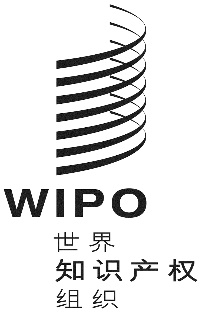 Ccws/6/30cws/6/30cws/6/30原 文：英文原 文：英文原 文：英文日 期：2018年8月31日  日 期：2018年8月31日  日 期：2018年8月31日  